Our Topic this Half term September – December is: 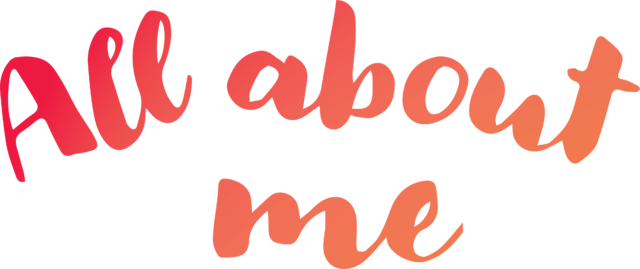 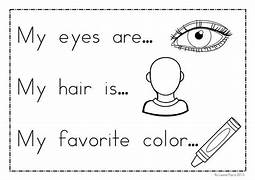 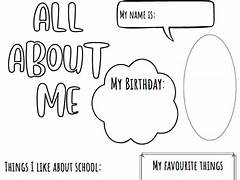 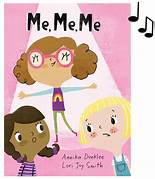 